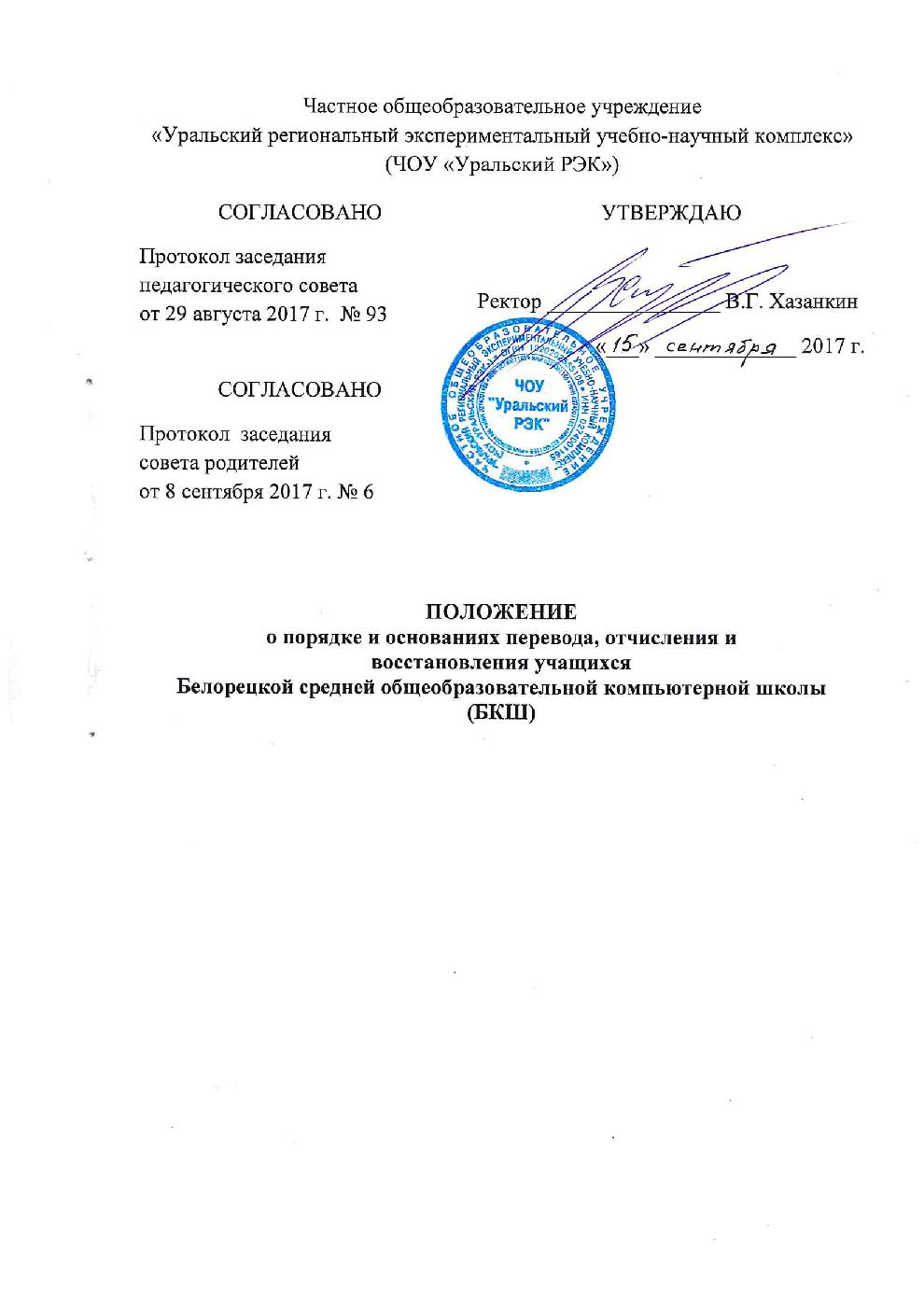 1. Общие положения1.1. Настоящее Положение о порядке и основаниях перевода, отчисления и восстановления учащихся разработано в соответствии с Федеральным законом 273-ФЗ «Об образовании в Российской Федерации», на основании приказа Министерства образования и науки РФ от 15.03.2013 № 185 «Об утверждении Порядка применения к обучающимся и снятия с обучающихся мер дисциплинарного взыскания», Устава Уральского РЭК, Положения о БКШ. 1.2. Настоящее Положение регулирует порядок перевода, отчисления и восстановления учащихся БКШ. 2. Перевод учащихся2.1. Учащиеся 1-3, 5-8 и 10 классов, успешно освоившие в полном объеме образовательные программы учебного года, переводятся в следующий класс; Педагогический совет проводит процедуру перевода, директор БКШ издает приказ.         В связи с началом подготовки к предпрофильному обучению (введению  на уровне основного общего образования   углубленного изучения предметов физико-математического цикла) перевод (прием) учащихся, окончивших 4 классы, в 5 классы БКШ проводится на условиях, описанных в п. 2.6 настоящего Положения. 	В связи с началом профилизации обучения в 10 классах БКШ, перевод учащихся, окончивших 9 классы, в 10 классы БКШ проводится на условиях, описанных в п. 2.7 настоящего Положения. 2.2. Учащиеся на уровнях начального общего, основного общего и среднего общего образования, имеющие по итогам учебного года академическую задолженность по одному предмету, переводятся по решению Педагогического совета в следующий класс условно. Учащиеся обязаны ликвидировать академическую задолженность в течение первой четверти следующего учебного года. БКШ создает условия учащимся для ликвидации этой задолженности и обеспечивает контроль  своевременности ее ликвидации. Родители (законные представители) несовершеннолетнего учащегося несут ответственность за своевременное устранение академической задолженности,  обязаны создать условия  для подготовки по данному предмету и обеспечить контроль  своевременности ее ликвидации.2.3. В случае успешной ликвидации учащимся академической задолженности по предмету он считаются окончательно переведенными в следующий класс. Решение принимается Педагогическим советом и утверждается приказом директора БКШ.2.4. Учащиеся 1-10 классов (кроме 4 и 9 классов), не освоившие образовательной программы учебного года и имеющие академическую задолженность по двум и более предметам или условно переведенные в следующий класс и не ликвидировавшие академической задолженности по одному предмету, по усмотрению родителей (законных представителей) оставляются на повторное обучение или продолжают получать образование в другой образовательной организации.2.5. Смена формы обучения в БКШ не предусмотрена.2.6. 5-9 классы БКШ являются предпрофильными: изучение математики, физики проводится углубленно. В связи с этим прием в 5 класс проводится на конкурсной основе. Наполняемость пятого класса определяется приказом ректора ЧОУ «Уральский РЭК». Учащиеся, имеющие академическую задолженность по любому из предметов, к конкурсу не допускаются.  В 5 класс БКШ могут поступать как ученики БКШ, окончившие 4 класс, так и окончившие 4 класс учащиеся других школ.Состав учащихся 5 класса БКШ формируется на основе результатов вступительных экзаменов:- математика (1 часть - базовый материал; 2 часть - задачи повышенной сложности);- русский язык (диктант - сочинение).Преимущественным правом поступления в 5 класс БКШ пользуются учащиеся 4-х классов БКШ, окончившие учебный год на "отлично". Они зачисляются в 5-й класс без дополнительных испытаний; на основании рекомендации классного руководителя и решения педагогического совета директор БКШ издает приказ.Учащиеся, получившие за вступительный экзамен хотя бы по одному из предметов "неудовлетворительно", в 5 класс БКШ не зачисляются.2.7.  10 и 11 классы в БКШ являются профильными физико-математическими.  В 10-й профильный класс БКШ могут поступать как ученики БКШ, окончившие 9 класс, так и выпускники 9 классов других школ. Прием учащихся в 10-й класс БКШ проводится на конкурсной основе по показателям ОГЭ (основной государственный экзамен) по математике и физике. Наполняемость 10 класса определяется приказом ректора ЧОУ «Уральский РЭК».Нижняя граница баллов (проходные баллы):   - математика - 19 баллов;    - физика – 25 баллов.Преимущественным правом поступления в профильный 10-й класс БКШ пользуются выпускники 9-х классов БКШ, набравшие при сдаче ОГЭ проходные баллы. Выпускники 9 класса БКШ с такими показателями зачисляются в 10-й класс без дополнительных испытаний на основании заявления родителей.Выпускники 9 класса  БКШ, успешно сдавшие ОГЭ по основным предметам, но  не набравшие проходные баллы по математике и (или) физике, имеют право написать вступительную работу по соответствующим предметам.Выпускники  9 класса БКШ и другие абитуриенты, не набравшие минимальные баллы, на обучение  в 10-й класс БКШ не принимаются.Выпускники 9 классов, которые не сдавали физику в форме ОГЭ, принимаются в 10 класс БКШ  на конкурсной основе по показателям вступительного экзамена по физике в форме контрольной работы.Учащиеся, имеющие академическую задолженность по любому из предметов, к конкурсу не допускаются. Учащиеся, получившие за вступительный экзамен по физике "неудовлетворительно" в 10 класс БКШ не зачисляются. Дополнительное преимущество для поступления в 10-й класс БКШ имеют:- победители и призеры городских, республиканских и Всероссийских олимпиад по математике и физике;- обладатели похвальной грамоты «За особые успехи в изучении отдельных предметов» (математика, физика);- выпускники 9-х классов, получивших аттестат об основном общем образовании особого образца.2.7. Перевод учащихся производится на основании приказа директора БКШ.2.8. Перевод учащихся из БКШ в другие общеобразовательные  организации.2.8.1. Перевод  учащегося из БКШ в другую общеобразовательную  организацию осуществляется на основании письменного заявления родителей (законных представителей) учащегося.2.8.2. Перевод  учащегося из БКШ в другую общеобразовательную  организацию может осуществляться в течение всего учебного года.2.8.3. При переводе учащихся в другую общеобразовательную  организацию директор БКШ обязан издать приказ о выбытии учащегося.2.8.4. При переводе учащегося из БКШ в другую общеобразовательную  организацию родителям (законным представителям) выдаются документы: личное дело, табель успеваемости, медицинская карта.3. Отчисление учащихся3.1. Отчисление (выбытие) учащегося из БКШ может осуществляться в следующих случаях:3.1.1. при наличии медицинского заключения о состоянии здоровья учащегося, препятствующего его дальнейшему пребыванию в БКШ;3.1.2. по заявлению родителей (законных представителей) в связи со сменой места жительства;3.1.3. по заявлению родителей (законных представителей) в связи со сменой образовательной организации;3.1.4. при завершении образования в связи с освоением основной образовательной программы основного общего или среднего общего образования, реализуемых в БКШ, с выдачей документа государственного образца о соответствующем уровне образования;3.1.5. не допущенные к государственной (итоговой) аттестации или не прошедшие государственную (итоговую) аттестацию и получившие справку установленного образца об обучении в БКШ;3.1.6. завершившие обучение по основной образовательной программе начального общего или основного общего образования, но не прошедшие конкурсный отбор на обучение по программам следующего образовательного уровня;3.1.7. в связи с выбором семейной формы обучения вне образовательной организации;
3.1.8.  по обстоятельствам, не зависящим от воли законных представителей учащегося и БКШ;3.1.9. за неоднократное совершение дисциплинарного проступка, если меры дисциплинарного воздействия воспитательного характера не дали результата и дальнейшее пребывание обучающегося в школе оказывает отрицательное влияние на других учащихся, нарушает их права и права работников, а также нормальное функционирование БКШ. 3.2. Отчисление обучающихся по программам начального общего  образования не допускается.3.3. БКШ обязано проинформировать об отчислении несовершеннолетнего учащегося в качестве меры дисциплинарного взыскания орган местного самоуправления, осуществляющий управление в сфере образования. 3.4. Решение об отчислении несовершеннолетнего учащегося, достигшего возраста пятнадцати лет и не получившего основного общего образования, как мера дисциплинарного взыскания принимается с учетом мнения его родителей (законных представителей) и с согласия комиссии по делам несовершеннолетних и защите их прав.Решение об отчислении детей-сирот и детей, оставшихся без попечения родителей, принимается с согласия комиссии по делам несовершеннолетних и защите их прав и органа опеки и попечительства.3.5. Во всех случаях отчисление учащегося из школы оформляется приказом директора БКШ.4. Восстановление учащихся4.1. Настоящий раздел регулирует порядок восстановления учащихся в БКШ.4.2. Право на восстановление в БКШ имеют учащиеся, отчисленные из школы по основаниям, указанным в п. 3.1 настоящего Положения, за исключением оснований, указанных в  п.п. 3.1.5, 3.1.6, 3.1.9.4.3. Восстановление в БКШ, если несовершеннолетний не продолжал обучение после отчисления из БКШ, осуществляется на тот же уровень обучения, с которого был отчислен учащийся и по той же программе.
4.4. Родители (законные представители) учащегося, желающего восстановиться в БКШ, подают заявление о восстановлении. 
4.5. Решение  о восстановлении в БКШ рассматривается и принимается Педагогическим советом и оформляется приказом директора.